1	11. Security234	11.4 RSNA confidentiality and integrity protocols67	11.4.4 Broadcast/Multicast Integrity Protocol (BIP)8910	11.4.4.4 BIP replay protection1112	Change as follows:14When management frame protection is negotiated, the receiver shall maintain a 48-bit replay counter foreach IGTK. The receiver shall set the receive replay counter to the value of the IPN in the IGTK key dataencapsulation (KDE) (see 11.6.2 (EAPOL-Key frames)) provided by the Authenticator in eitherthe 4-WayHandshake, FT 4-Way Handshake, FT Handshake, orGroup Key Handshake, or FILS authentication. Thetransmitter may reinitialize the sequence counter when the IGTK is refreshed. See 11.4.4.5 (BIP transmis-sion) and 11.4.4.6 (BIP reception) for per packet BIP processing.222324252627	11.5 RSNA security association management282930	11.5.1 Security associations3132	11.5.1.1 Security association definitions3435	11.5.1.1.1 General363738	Change as follows:3940	—	PMKSA: A result of a successful IEEE 802.lX exchange, SAE authentication, FILS authentication,preshared PMK information, or PMK cached via some other mechanism.—	PTKSA: A result of a successful 4-Way Handshake, FT 4-Way Handshake, orFT authentication44sequence, or FILS authentication.—	Mesh TKSA: A result of a successful authenticated mesh peering exchange (AMPE).47—	GTKSA: A result of a successful Group Key Handshake, 4-Way Handshake, FT 4-Way Handshake,FT authentication sequence, or FILS authentication.50—	IGTKSA: A result of a successful Group Key Handshake, successful 4-Way Handshake, successfulFT 4-Way Handshake, the Reassociation Response message of the fast BSS transition protocolwhen successful, or successful FILS authentication.55565758596061626364651	11.5.1.1.2 PMKSA23	Change as follows:5When the PMKSA is the result of a successful IEEE 802.1X authentication, it is derived from the EAPauthentication and authorization parameters provided by the AS. When the PMKSA is the result of a suc-cessful SAE authentication, it is generated as a result of the successful completion of the SAE exchange.This securityA PMKSA association is bidirectional. In other words, both parties use the information in thesecurity association for both sending and receiving. The PMKSA is created by the Supplicant’s SME whenthe EAP authentication or FILS authentication completes successfully or the PSK is configured. ThePMKSA is created by the Authenticator’s SME when the PMK is created from the keying information trans-ferred from the AS, when in an IEEE 802.1X authentication is utilizedexchange, when the FILS authentica-tion  completes  successfully,  when  the  SAE  exchange  successfully  completes,  or  when  the  PSK  isconfigured. The PMKSA is used to create the PTKSA. PMKSAs are cached for up to their lifetimes. ThePMKSA consists of the following elements:1920	—	PMKID, as defined in 11.6.1.3 (Pairwise key hierarchy). The PMKID identifies the security associa-21tion;—	Authenticator’s or peer’s MAC address. For multiband RSNA, the MAC address is associated withthe operating band in use when the PMKSA is established;25—	PMK;—	Lifetime, as defined in 11.6.1.3 (Pairwise key hierarchy);29	—	AKMP;30—	All authorization parameters specified by the AS or local configuration. This might include parame-ters such as the STA’s authorized SSID.3334353637	11.5.1.1.6 PTKSA3839	Change as follows:4041The PTKSA is a results from a successful of the4-Way Handshake, FT 4-Way Handshake, FT Protocol, orFT Resource Request Protocol, or FILS authentication. This security association is also bidirectional. PTK-SAs are cached for the life of the PMKSA or PMK-R1 security association. Because the PTKSA is tied tothe PMKSA or to a PMK-R1 security association, it only has the additional information from the 4-Way46Handshake or FILS authentication. For the PTKSA derived as a result of the 4-Way Handshake, there shallbe only one PTKSA per band (see 11.5.19 (Protection of robust Management frames)) with the same Suppli-cant and Authenticator MAC addresses. For the PTKSA derived as a result of an initial mobility domainassociation or fast BSS transition, there shall be only one PTKSA with the same STA's MAC address andBSSID.5253During the 4-Way Handshake defined in 11.6.6.5 (4-Way Handshake Message 4) and the FT 4-Way Hand-shake defined in 12.4.2 (FT initial mobility domain association in an RSN), there is state created betweenMessage 1 and Message 3 of the Handshake. This does not create a PTKSA until Message 3 is validated bythe Supplicant and Message 4 is validated by the Authenticator.5859During the FT authentication sequence defined in 12.8 (FT authentication sequence), the PTKSA is vali-dated when Message 3 is validated by the R1KH and Message 4 is validated by the S1KH.6263During the FILS authentication sequence defined in 11.11.2 (FILS authentication protocol), the PTKSA isvalidated by key confirmation using (Re)Association Request and (Re)Association Response frames.1	The PTKSA consists of the following elements:2—	PTK—	Pairwise cipher suite selector5—	Supplicant MAC address or STA’s MAC address—	Authenticator MAC address or BSSID89	—	Key ID10—	If FT key hierarchy is used,—	R1KH-ID13—	S1KH-ID—	PTKName17181920	11.5.1.1.8 GTKSA2223	Change as follows:2425	The GTKSA results from a successful 4-Way Handshake, FT 4-Way Handshake, FT Protocol, FT ResourceRequest Protocol, or theGroup Key Handshake, or FILS authentication, and is unidirectional. In an infra-structure BSS, there is one GTKSA, used exclusively for encrypting group addressed MPDUs that are trans-mitted by the AP and for decrypting group addressed transmissions that are received by the STAs. In anIBSS each STA defines its own GTKSA, which is used to encrypt its group addressed transmissions, andstores a separate GTKSA for each peer STA so that encrypted group addressed traffic received from otherSTAs may be decrypted. A GTKSA is created by the Supplicant's SME when Message 3 of the 4-WayHandshake is received or when Message 1 of the Group Key Handshake is received or when a (Re)Associa-tion Response frame of FILS authentication with a status code indicating success is received. The GTKSA iscreated by the Authenticator's SME when the SME changes the GTK and has sent the GTK to all STAs withwhich it has a PTKSA. A GTKSA consists of the following elements:39404142	11.5.1.1.9 IGTKSA4445	Change as follows:4647	When management frame protection is enabled, a non-AP STA's SME creates an IGTKSA when it receivesa valid Message 3 of the 4-Way Handshake or FT 4-Way Handshake, the Reassociation Response messageof the fast BSS transition protocol with a status code indicating success, a Mesh Peering Open Message ofthe Authenticated Mesh Peering Exchange (AMPE) protocol, or a valid Message 1 of the Group Key Hand-shake, or the (Re)Association Response frame of FILS authentication with a status code indicating success.The Authenticator's SME creates an IGTKSA when it establishes or changes the IGTK with all STAs to55	which it has a valid PTKSA or MTKSA.5657585960	11.5.1.3.2 Security association in an ESS6162	Change as follows:636465	A STA and AP establish an initial security association via the following steps:1	a)	The STA selects an authorized ESS by selecting among APs that advertise an appropriate SSID.2b)	The STA then performs IEEE Std 802.11 authentication followed by association to the chosen AP.Confirmation of security parameters takes place during association. A STA performing IEEE802.1X authentication uses Open System authentication. A STA performing secure password-based,or PSK, authentication uses SAE authentication. A STA performing FILS uses FILS authentication.7NOTE 1—It is possible for more than one PMKSA to exist. As an example, a second PMKSA might come into exis-tence through PMKSA caching. A STA might leave the ESS and flush its cache. Before its PMKSA expires in the AP’scache, the STA returns to the ESS and establishes a second PMKSA from the AP’s perspective. 11NOTE 2—An attack altering the security parameters is detected by the key derivation procedure.NOTE 3—IEEE Std 802.11 Open System authentication provides no security, but is included to maintain backwardcompatibility with the IEEE 802.11 state machine (see 10.3 (STA authentication and association)). 15c)	SAE authentication and FILS authentication provide mutual authentication and derivation of aPMK. If Open System authentication is chosen instead, the Authenticator or the Supplicant initiates18IEEE 802.1X authentication. The EAP method used by IEEE Std 802.1X-2010 needs to supportmutual authentication, as the STA needs assurance that the AP is a legitimate AP.NOTE 4—Prior to the completion of IEEE 802.1X authentication and the installation of keys, the IEEE 802.1X Con-trolled Port in the AP blocks all data frames. The IEEE 802.1X Controlled Port returns to the unauthorized state andblocks all data frames before invocation of an MLME-DELETEKEYS.request primitive. The IEEE 802.1X Uncon-trolled Port allows IEEE 802.1X frames to pass between the Supplicant and Authenticator. Although IEEE Std 802.1X-20104 does not require a Supplicant Controlled Port, this standard assumes that the Supplicant has a Controlled Port inorder to provide the needed level of security. Supplicants without a Controlled Port compromise RSN security and arenot used. 28NOTE 5—Any secure network cannot support promiscuous association, e.g., an unsecured operation of IEEE Std802.11. A trust relationship is needed between the STA and the AS of the targeted SSID prior to association and secureoperation, in order for the association to be trustworthy. The reason is that an attacker can deploy a rogue AP just as eas-ily as a legitimate network provider can deploy a legitimate AP, so some sort of prior relationship is necessary to estab-lish credentials between the ESS and the STA. 34d)	The last step is key management. The authentication process, whether SAE authentication or FILSauthentication utilizing Authentication frames or IEEE 802.1X authentication utilizing Data frames37post association, creates cryptographic keys shared between the cryptographic endpoints-the AP andSTA, or the IEEE 802.1X AS and the STA, when using SAE/FILS or IEEE 802.1X, respectively.When using IEEE 802.1X the AS transfers these keys to the AP, and the AP and STA use one of thekey confirmation handshakes, e.g., the 4-Way Handshake or FT 4-Way Handshake, to completesecurity association establishment. When using SAE authentication there is no AS and therefore no43key transfer; the 4-way Handshake is performed directly between the AP and STA. The key confir-mation handshake indicates when the link has been secured by the keys and is ready to allow normaldata traffic and protected robust management frames. When FILS authentication is performed, thekey confirmation is performed as part of the FILS exchange using association frames. Hence, noadditional handshake is necessary.4950When FT is not enabled, a STA roaming within an ESS establishes a new PMKSA by one of the fiveschemes:5354—	In the case of (re)association followed by IEEE 802.1X or PSK authentication, the STA repeats thesame actions as for an initial contact association, but its Supplicant also deletes the PTKSA when itroams from the associated AP. The Supplicant also deletes the PTKSA when it disassociates/deau-thenticates from all BSSIDs in the ESS.59—	In the case of SAE authentication followed by (re)association, the STA repeats the same actions asfor initial contact association, but the non-AP STA also deletes the PTKSA when it roams from theassociated AP. Note that a STA can take advantage of the fact that it can perform SAE authentication63to multiple APs while maintaining a single association with one AP, and then use any of the PMK-SAs created during authentication to effect a fast BSS transition.—	A STA can retain cache PMKSAs for STAs in the ESS to which it has previously performed a fullIEEE Std 802.1X authentication or SAE authentication. If a STA wishes to roam to an AP for whichit has cached one or more PMKSAs, it can include one or more PMKIDs in the RSNE of its4(Re)Association Request frame. An AP that has retained cached the PMKSA for one or more of thePMKIDs can proceed with the 4-Way Handshake. The AP shall include the PMKID of the selectedPMKSA in Message 1 of the 4-Way Handshake. If none of the PMKIDs of the cached PMKSAsmatches any of the supplied PMKIDs, or if the AKM of the cached PMKSA differs from that offeredin the (Re)Association Request frame, or if the PMK in the cached PMKSA is no longer valid, then10the Authenticator, in the case of Open System authentication, shall perform another IEEE Std802.1X authentication and, in the case of SAE authentication, shall transmit a Deauthenticationframe to the STA. Similarly, if the STA fails to send a PMKID, the STA and AP need to perform afull IEEE Std 802.1X authentication.15—	A STA already associated with the ESS can request its IEEE Std 802.1X Supplicant to authenticatewith a target AP before associating to that target AP. The normal operation of the DS via the associ-ated AP provides the communication between the STA and the target AP. The SME delays reassoci-ation with the target AP until IEEE Std 802.1X authentication completes via the DS. If IEEE Std802.1X authentication completes successfully, then PMKSAs shared between the target AP and theSTA are cached, thereby enabling the possible usage of reassociation without requiring a subsequentfull IEEE Std 802.1X authentication procedure.24—	In the case of FILS authentication, the STA may repeat the same actions as an initial contact andauthentication. The STA may also use a cached PMKSA to authenticate. A STA already associated28	with the ESS can initiate FILS authentication to multiple other APs while associated.2930	The MLME-DELETEKEYS.request primitive destroys the temporal keys established for the security asso-ciation so that they cannot be used to protect subsequent IEEE Std 802.11 traffic. An SME uses this primi-tive when it deletes a PTKSA, GTKSA, or IGTKSA.343536373839	11.5.3 RSNA policy selection in an ESS4041	Change as follows:4243An RSNA-enabled AP shall use Table 11-2 (Robust management frame selection in an ESS) and the valuesof the Management Frame Protection Capable (MFPC) and Management Frame Protection Required(MFPR) bits advertised in the RSNEs to determine if it may associate with a non-AP STA. An RSNAenabled non-AP STA shall use Table 11-2 (Robust management frame selection in an ESS) and the valuesof the Management Frame Protection Capable and Management Frame Protection Required bits advertisedin the RSNEs to determine if it may associate with an AP. Management frame protection is enabled whendot11RSNAProtectedManagementFramesActivated is set to 1. Management frame protection is negotiatedwhen an AP and non-AP STA set the Management Frame Protection Capable field to 1 in their respectiveRSNEs in the (re)association procedure, and both parties confirm the Management Frame Protection Capa-ble bit set to 1 in the 4-Way Handshake, FT 4-Way Handshake, or the FT fast BSS transition protocol, or the(Re)Association Request and (Re)Association Response frames of FILS authentication.575859	11.5.10 RSNA authentication in an ESS606162	11.5.10.1 General636465	Change as follows:When establishing an RSNA in a non-FT environment or during an FT initial mobility domain association, aSTA shall use IEEE Std 802.11 SAE authentication, FILS authentication, or Open System authenticationprior to (re)association.45SAE authentication is initiated when a STA’s MLME-SCAN.confirm primitive finds another AP within thecurrent ESS that advertises support for SAE in its RSNE.89	FILS authentication is initiated when a STA’s MLME-SCAN.confirm primitive finds an AP that advertises1011	support for FILS authentication in its RSNE.1213	IEEE 802.1X authentication is initiated by any one of the following mechanisms:1415	—	If a STA negotiates to use IEEE 802.1X authentication during (re)association, the STA’s manage-ment entity may respond to the MLME-ASSOCIATE.confirm (or indication) primitive by request-ing the Supplicant (or Authenticator) to initiate IEEE 802.1X authentication. Thus, in this case,authentication is driven by the STA’s decision to associate and the AP’s decision to accept the asso-ciation.21If a STA’s MLME-SCAN.confirm primitive finds another AP within the current ESS, a STA may signal its Supplicantto use IEEE Std 802.1X-2010 to preauthenticate with that AP.24NOTE—A roaming STA’s IEEE 802.1X Supplicant can initiate preauthentication by sending an EAPOL-Start messagevia its associated AP, through the DS, to a target AP.—	If a STA receives an IEEE 802.1X message, it delivers this to its Supplicant or Authenticator, which2829	may initiate a new IEEE 802.1X authentication.30313233	11.5.10.3 Cached PMKSAs and RSNA key management3536	Change as follows:37In  a  non-FT  environment,  a  STA  might  retaincache  PMKSAs it  establishes  as  a  result  of  previousauthentication. The PMKSA cannot be changed while cached. The PMK in the PMKSA is used with the 4-41	Way Handshake or FILS authentication to establish fresh PTKs.42If a STA in an ESS has determined it has a valid PMKSA with an AP to which it is about to (re)associate, itperforms Open System authentication to the AP, and then it includes the PMKID for the PMKSA in theRSNE in the (Re)Association Request. When the PMKSA was not created using pre-authentication, theAKM indicated in the RSNE by the STA in the (Re)Association Request shall be identical to the AKM usedto establish the cached PMKSA in the first place.4950	Upon receipt of a (Re)Association Request frame with one or more PMKIDs, an AP checks whether its51Authenticator has retainedcached a PMKSA for the PMKIDs, whether the AKM in the cached PMKSAmatches the AKM in the (Re)Association Request, and whether the PMK is still valid; and if so, it shallassert possession of that PMK by beginning the 4-Way Handshake after association has completed. If theAuthenticator does not have a PMK for the PMKIDs in the (Re)Association Request, its behavior dependson how the PMKSA was established. If SAE authentication was used to establish the PMKSA, then the AP57STA  shall  reject  (re)association  by  sending  a  (Re)Association  Response  frame  with  status  codeSTATUS_INVALID_PMKID. Note that his allows the non-AP STA to fall back to full SAE authenticationto establish another PMKSA. If IEEE Std 802.1X authentication was used to establish the PMKSA, the APbegins a full IEEE Std 802.1X authentication after association has completed.6263Upon receipt of a FILS Authentication frame with one or more PMKIDs, an AP checks whether itsAuthenticator has cached a PMKSA for the PMKIDs, whether the AKM in the cached PMKSA matches theAKM in the FILS Authentication frame, and whether the PMK is still valid; and if so, it shall assertpossession  of  that  PMK  by  indicating  it  in  the  FILS  Authentication  frame  it  responds  with.  If  theAuthenticator does not have a PMK for the PMKIDs in the FILS Authentication frame, the AP may either4reply with EAP-Finish/Re-auth to continue FILS shared key authentication option if the non-AP STAincluded sufficient information for that, or the AP rejects the authentication.7If both sides assert possession of a cached PMKSA, but the 4-Way Handshake or FILS authentication fails,both sides may delete the cached PMKSA for the selected PMKID.1011If a STA roams to an AP with which it is preauthenticating and the STA does not have a PMKSA for thatAP, the STA needs to initiate a full IEEE Std 802.1X EAP authentication.141516171819202122232425	11.5.14 RSNA key management in an ESS2627	Change as follows:29When the IEEE 802.1X authentication completes successfully, this standard assumes that the STA’s IEEE802.1X Supplicant and the IEEE 802.1X AS share a secret, called a PMK. In a non-FT environment, the AStransfers the PMK, within the MSK, to the AP, using a technique that is outside the scope of this standard;the derivation of the PMK from the MSK is EAP-method-specific. With the PMK in place, the AP initiates akey confirmation handshake with the STA. The key confirmation handshake sets the IEEE 802.1X statevariable port Valid (as described in IEEE Std 802.1X-2010) to true.37When SAE authentication completes, both STAs share a PMK. With this PMK in place, the AP initiates thekey confirmation handshake with the STA.41Key confirmation is part of the FILS authentication exchange and no further handshakes are needed to sat-isfy key management requirements.4445	When FILS authentication is not used, tThe key confirmation handshake is implemented by the 4-Way47	Handshake. The purposes of the 4-Way Handshake are as follows:4849	a)	Confirm the existence of the PMK at the peer.50b)	Ensure that the security association keys are fresh.c)	Synchronize the installation of temporal keys into the MAC.53d)	Transfer the GTK from the Authenticator to the Supplicant.e)	Confirm the selection of cipher suites.5657NOTE —It is possible to forge message 1 of the 4-Way Handshake. However, the forgery attempt isdetected in the -failure of the 4-Way Handshake.60NOTE 2—Neither the AP nor the STA can use the PMK for any purpose but the one specifiedherein without possibly compromising the key. If the AP uses it for another purpose, then the STA63can masquerade as the AP; similarly if the STA reuses the PMK in another context, then the AP canmasquerade as the STA.123	11.5.21 RSNA rekeying456	Change as follows:7When a PTKSA is deleted, a non-AP and non-PCP STA may reassociate with the same AP or PCP and/orestablish a new RSNA with the AP or PCP. If the non-AP and non-PCP STA has cached one or morePMKSAs, it may skip the PMKSA establishment and proceed with the creation of a new PTKSA by using 4-Way Handshake or FILS authentication.1314151617181920	11.6 Keys and key distribution2122232425	11.6.1.3 Pairwise key hierarchy2627	Change as follows:2829Except when preauthentication or FILS authentication is used, the pairwise key hierarchy utilizes PRF-384,PRF-512 or PRF-704to derive session-specific keys from a PMK, as depicted in Figure 11-28 (Pairwise keyhierarchy). When using AKM suite selector 00-0F-AC:12, the length of the PMK, PMK_bits, shall be 384bits. With all other AKM suite selectors, the length of the PMK, PMK_bits, shall be 256 bits. The pairwisekey hierarchy takes a PMK and generates a PTK. The PTK is partitioned into KCK, KEK, and temporalkeys,  which  are  used  by  the  MAC  to  protect  individually  addressed  communication  between  theAuthenticator’s and Supplicant’s respective STAs. PTKs are used between a single Supplicant and a singleAuthenticator.39404142	Change as follows:43NOTE 4—The Authenticator and Supplicant normally derive a PTK only once per association. A Supplicant oran  Authenticator  use  the  4-Way  Handshake  or  FILS  authentication  to  derive  a  new  PTK.  Both  theAuthenticator and Supplicant create a new nonce value for each 4-Way Handshake or FILS authenticationinstance.48495051	11.6.1.7 FT key hierarchy525354	Change as follows:5556	11.6.1.7.1 Overview5758This subclause describes the FT key hierarchy and its supporting architecture. The FT key hierarchy isdesigned to allow a STA to make fast BSS transitions between APs without the need to perform an SAE orIEEE Std 802.1X authentication at every AP within the mobility domain.6263The FT key hierarchy can be used with SAE, IEEE Std 802.1X authentication, or PSK authentication, orFILS authentication.A three-level key hierarchy provides key separation between the key holders. The FT key hierarchy for theAuthenticator is shown in Figure 11-30 (FT key hierarchy at an Authenticator). An identical key hierarchyexists for the Supplicant, and identical functions are performed by the corresponding S0KH and S1KH.45The FT key hierarchy shown in Figure 11-30 (FT key hierarchy at an Authenticator) consists of three levelswhose keys are derived using the key derivation function (KDF) described in 11.6.1.7.2 (Key derivationfunction (KDF)) as follows:9a)	PMK-R0 – the first-level key of the FT key hierarchy. This key is derived as a function of the mastersession key (MSK) or PSK. It is stored by the PMK-R0 key holders, R0KH and S0KH.b)	PMK-R1 – the second-level key of the FT key hierarchy. This key is mutually derived by the S0KH13and R0KH.c)	PTK – the third-level key of the FT key hierarchy that defines the IEEE Std 802.11 and IEEE Std802.1X protection keys. The PTK is mutually derived by the PMK-R1 key holders, R1KH andS1KH.19As shown in Figure 11-30 (FT key hierarchy at an Authenticator), the R0KH computes the PMK-R0 fromthe key obtained from SAE authentication (for the purposes of FT this key is identified as the Master PMK,or MPMK), from the PSK, or from the MSK resulting (per IETF RFC 3748-2004 [B38]) from a successfulIEEE Std 802.1X authentication between the AS and the Supplicant, or from the PMK (see 11.11.2.5.2(PMKSA key derivation with FILS authentication)) resulting from a successful FILS authentication. Upon asuccessful authentication, the R0KH shall delete any prior PMK-R0 security association for this mobilitydomain pertaining to this S0KH. The R0KH shall also delete all PMK-R1 security associations derived fromthat prior PMK-R0 security association. The PMK-R1s are generated by the R0KH and are assumed to bedelivered from the R0KH to the R1KHs within the same mobility domain. The PMK-R1s are used for PTKgeneration. Upon receiving a new PMK-R1 for an S0KH, an R1KH deletes the prior PMK-R1 securityassociation and PTKSAs derived from the prior PMK-R1.3334	Change figure as follows:35363738394041424344454647484950515253545556575859606162636465123456789101112131415161718192021222324252728293031323334353637383940414243444546474849505152535455	Change as follows:5657Figure 11-30—FT key hierarchy at an Authenticator58	11.6.1.7.2 Key derivation function (KDF)59The KDF for the FT key hierarchy, and for AKMs 00-0F-AC:11, and 00-0F-AC:12, 00-0F-AC:14,  00-0F-AC:15, 00-0F-AC:16, and 00-0F-AC:17 is a variant of the pseudo random function (PRF) defined in11.6.1.2 (PRF) and is defined as follows:6364651	Change as follows:23	11.6.1.7.3 PMK-R045The first-level key in the FT key hierarchy, PMK-R0, is derived using the KDF defined in 11.6.1.7.2 (Keyderivation function (KDF)). The PMK-R0 is the first level 256-bit keying material used to derive the nextlevel keys (PMK-R1s):910R0-Key-Data = KDF-Hash-Z(XXKey, "FT-R0", SSIDlength || SSID || MDID || R0KHlength ||R0KH-ID || S0KH-ID)1314	PMK-R0 = L(R0-Key-Data, 0, L)151617	PMK-R0Name-Salt = L(R0-Key-Data, L, 128)1819	where2021—	KDF-Hash-Z is the KDF as defined in 11.6.1.7.2 (Key derivation function (KDF)) used to generatea key of length 384 bits.—	If the AKM negotiated is 00-0F-AC:3, then Hash shall be SHA256, Z shall be 384, L shall be 256,and XXKey shall be the second 256 bits of the MSK (which is derived from the IEEE Std 802.1Xauthentication), i.e., XXKey = L(MSK, 256, 256). If the AKM negotiated is 00-0F-AC:4, then Hashshall be SHA256, Z shall be 384, L shall be 256, and XXKey shall be the PSK. If the AKMnegotiated is 00-0F-AC:9, then Hash shall be SHA256, Z shall be 384, L shall be 256, and XXKeyshall be the MPMK generated as the result of SAE authentication. If the AKM negotiated is 00-0F-AC:13, then Hash shall be SHA384, Z shall be 512, L shall be 384, and XXKey shall be the first 384bits of the MSK (which is derived from the IEEE 802.1X authentication), i.e., XXKey = L(MSK, 0,384). ). If the AKM negotiated is 00-0F-AC:16, then Hash shall be SHA256, Z shall be 384, Q shallbe 256, and XXKey shall be the FILS-FT described in 11.11.2.5.3 (PTKSA key derivation withFILS authentication). If the AKM negotiated is 00-0F-AC:17, then Hash shall be SHA384, Z shallbe 512, Q shall be 384, and XXKey shall be the FILS-FT described in 11.11.2.4 (Key establishment39	with FILS public key authentication). 40414243	Change as follows:4546	11.6.1.7.4 PMK-R14748	The second-level key in the FT key hierarchy, PMK-R1, is a 256-bit key used to derive the PTK. The PMK-4950	R1 is derived using the KDF defined in 11.6.1.7.2 (Key derivation function (KDF)):5152	PMK-R1 = KDF-Hash-Z(PMK-R0, "FT-R1", R1KH-ID || S1KH-ID)5354	where—	KDF-Hash-Z is the KDF as defined in 11.6.1.7.2 (Key derivation function (KDF)).—	If the AKM negotiated is 00-0F-AC:3, 00-0F-AC:4, or 00-0F-AC:9, or 00-0F-AC:16, then Hashshall be SHA256, and Z shall be 256. If the AKM negotiated is 00-0F-AC:13 or 00-0F-AC:17, thenHash shall be SHA384, and Z shall be 384.6162636465	Change as follows:1	11.6.1.7.5 PTK23	The third-level key in the FT key hierarchy is the PTK. When FILS authentication is used to establish the FT4key hierarchy, PTK for the initial mobility domain association is derived as part of the FILS authenticationas defined in 11.11.2.5.3 (PTKSA key derivation with FILS authentication). Otherwise, Tthis key ismutually derived by the S1KH and the R1KH used by the target AP, with the key length being a function ofthe negotiated cipher suite as defined by Table 11-4 (Cipher suite key lengths) in 11.6.2 (EAPOL-Keyframes).1011121314151617181920212223	11.6.2 EAPOL-Key frames2425	Change as follows:2627	b)	Key Information. This field is 2 octets and specifies characteristics of the key. See Figure 11-3329	(Key Information bit layout).3031	6)	Key MIC (bit 8). When AKM negotiated is not 00-0F-AC:14, 00-0F-AC:15, 00-0F-AC:16, or3200-0F-AC:17, this bit is set to 1 if a MIC is in this EAPOL-Key frame and is set to 0 if thismessage contains no MIC. When using an AEAD cipher this bit is set to 0.f)	EAPOL-Key IV. This field is 16 octets. It contains the IV used with the KEK. It shall contain 0when an IV is not required.  It should be initialized by taking the current value of the global keycounter (see 11.6.11 (RSNA Authenticator key management state machine)) and then incrementingthe counter. Note that only the lower 16 octets of the counter value are used.  40	h)	Key MIC. When AKM negotiated is not 00-0F-AC:14, 00-0F-AC:15, 00-0F-AC:16, or 00-0F-41AC:17, Tthe EAPOL Key MIC is a MIC of the EAPOL-Key frames, from and including the EAPOLprotocol version field to and including the Key Data field, calculated with the Key MIC field set to0. If the Encrypted Key Data subfield (of the Key Information field) is 1, the Key Data field isencrypted prior to computing the MIC. When using an AEAD cipher, the EAPOL Key MIC is notused. The length of this field depends on the negotiated AKM as defined in 11.6.3 (EAPOL-Key4748	frame construction and processing).4950	j)	Key Data.5152If the Encrypted Key Data subfield (of the Key Information field) is 1, the entire Key Data field shallbe encrypted. If the Key Data field uses the NIST AES key wrap, then the Key Data field shall bepadded before encrypting if the key data length is less than 16 octets or if it is not a multiple of 8.The padding consists of appending a single octet 0xdd followed by zero or more 0x00 octets. When57processing a received EAPOL-Key frame, the receiver shall ignore this trailing padding. If the KeyData field uses an AEAD cipher, then the Key Data field shall not be padded and the AAD for theencipherment operation shall be the data of the EAPOL-Key frame from the EAPOL protocol ver-sion field (inclusive) to the Key Data field (exclusive).  Key Data fields that are encrypted, but donot contain the GroupKey or SMK KDE, shall be accepted.636465123	11.6.3 EAPOL-Key frame construction and processing56	Insert new rows (ignoring the header row) in the table as follows:789	Table 11-8— Integrity and Key Wrap Algorithms1112131415161718192021222324252627282930	11.6.11.3 Authenticator state machine variables313233	Change as follows:34—	MICVerified – This variable is set to true if the MIC on the received EAPOL-Key frame is verifiedand is correct or if AEAD cipher is used and AEAD decryption steps succeed. Any EAPOL-Key38	frames with an invalid MIC are dropped and ignored.39404142434445	Insert new subclauses as follows:464748	11.6.12 Authenticated Public Key Exchange4950	11.6.12.1 General5152Some authentication protocols for 802.11, like FILS and 802.1X/EAP, use certified public keys to validatesignatures (created using the private analog to the certified public key) in order to authenticate the peer.Obtaining a certified public key typically entails gaining trust in a Certification Authority (CA), known as atrusted 3rd party, demonstrating an identity, providing a public key, and proving possession of the privateanalog to a public key. Only then does the CA construct, sign, and return a certificate. Provided that two par-ties go through the same steps to a common CA, or to CAs which trust a common hierarchical issuer, the twoparties can use their certified public keys to authenticate. In some cases, this step and the Public Key Infra-structure (PKI) it implies, can be prohibitive.6263NOTE—A party typically enrolls in a CA by constructing a PKCS#10 request and receiving, from the CA, a certificatein the form of a PKCS#7 response.An alternative is for two parties to exchange their uncertified public keys in a manner that proves possessionof the private analog to the public key as well as provides a level of authentication to the exchange so eachparty has reason to trust the other party's key. Once trust is gained in the public key and the peer proves pos-4session of the private analog to that key, it can be used to verify signatures generated by the peer in serviceof an authentication protocol.78	The Public Key Exchange (PKEX) is a protocol to provide that service. It is a simple exchange consisting oftwo request-response messages, four messages in total. PKEX uses a shared key/code/word/phrase and pub-lic key cryptography in order to achieve the following goals:1213—	The protocol will result in the exchange of trusted public keys or it will fail;—	A passive adversary is unable to subvert the exchange, insert any different public keys, learn the pub-16lic keys, or learn the key/code/word/phrase shared by the two peers;—	An active adversary that does not know the shared key/code/word/phrase cannot successfully com-19plete the exchange; and,—	An attacker is not able to perform an off-line dictionary attack against PKEX in order to determine2223	either public key or to determine the shared key/code/word/phrase.24Due to the nature of the exchange, only public keys suitable for DSA (specified in FIPS 186-4) or ECDSA(specified in ISO/IEC 14888-3) can be exchanged using PKEX, and a non-AP STA cannot engage in multi-28	ple, simultaneous PEX exchanges with more than one peer.2930	11.6.12.2 PKEX overview32PKEX is a variant of the encrypted key exchange (EKE). For a public key, P, and an encrypted public key,C, encryption with key k, Ek(), and decryption with key k, Dk(), are defined as:353637	C = Ek(P) = elem-op(P, f(k))383940	P = Dk(C) = elem-op(C, -f(k))4142	where elem-op() is defined in 11.3.4 (Finite cyclic groups) and f() is a function that creates a secret element44	in the same group as P from a secret k.4546	The PKEX protocol uses a cryptographic hash function with the KDF from 11.6.1.7.2 (Key derivation func-47tion) as well as to distill entropy from the shared key/code/word/phrase. The particular hash function to usedepends on the size of the prime, p, that defines the finite field in which the STA's public key is defined.5051	SHA-256: len(p) 2565354	SHA-384: 256 < len(p) 384555657	SHA-512: 384 < len(p)5859606162	For purposes of extensibility, PKEX is described as a true peer-to-peer protocol. This allows it to be used63between a STA and AP in a role-based exchange as well as between two STAs directly without any sort ofclient/server roles.1	11.6.12.3 PKEX messages23	PKEX messages are self-protected action frames sent from one STA to another. Their format is described in8.6.16.7 (Public Key Exchange Key Commit format) and 8.6.16.8 (Public Key Exchange Key Confirmationformat).78	11.6.12.4 PKEX Protocol91011	11.6.12.4.1 Initial provisioning for PKEX1213	If a STA does not have a public key to exchange, it shall generate one in a chosen finite cyclic group fromthe dot11RSNAConfigDLCGroup table. PKEX uses the same IANA registry to identify a group's domainparameter set as SAE. For interoperability purposes, a conformant STA shall support group nineteen (19),an ECC group defined over a 256-bit prime order field.1819Prior to sending a PKEX message, both STAs shall be provisioned with a shared key/code/word/phrase,hereinafter a credential. It shall be interpreted as a UTF-8 string with no NULL termination. The credentialshall be used to generate a password element, PWE per 11.3.4.2.2 (Generation of the password element withECC groups) (for ECC groups) or 11.3.4.3.2(Generation of the password element with FFC groups) (forFFC groups), in the same group as the public key with the one minor change: the MAC addresses are25removed from the pwd-seed value calculation in 11.3.4.2.2 (Generation of the password element with ECCgroups) (for ECC groups) and 11.3.4.3.2 (Generation of the password element with FFC groups) (for FFCgroups) and the equation becomes:2930	pwd-seed = H(base || counter)32The password element, PWE, generated using the shared credential shall be used as function f() from11.6.12.2 (PKEX overview) thus the encryption and decryption operations become:353637	Encrypt: C = elem-op(P, PWE)3839	Decrypt: P = elem-op(C, -PWE)404142	11.6.12.4.2 Exchange of PKEX Key Commit messages43A STA begins the PKEX protocol at anytime after generation of PWE. An AP STA shall not initiate PKEXbut shall wait until a non-AP STA has initiated to it.47To begin the PKEX protocol a STA shall first generate a random nonce whose length is equal to the size ofthe digest of the hash algorithm used by PKEX, as defined in 11.6.12.3 (PKEX messages). It shall thenencrypt its public key, P, using PWE in the technique defined in 11.6.12.1 (General) to produce an encrypted52	public key, C: C=elem-op(P, PWE).53Next, the PKEX Key Commit Message shall be generated in the format of Table 8-354a (PKEX Key Com-mit frame Action field format) in 8.6.16.7.2 (Public Key Exchange Key Commit frame details):56571)	The STA's random nonce shall be copied into the Challenge Text field of the Challenge Text ele-ment, with the length being filled in appropriately;602)	The number from the IANA registry for the group in which the public key was created shall be cop-ied into the Finite Cyclic Group field;633)	The encrypted public key shall be converted into (an) octet string(s) according to 11.3.7.2.4 (Ele-ment to octet string conversion).If the STA knows the MAC address of the peer the PKEX Key Commit message shall be sent to that desti-nation MAC address, otherwise it shall be sent to the group address. A STA that has initiated PEXK shallwait for receipt of a PKEX Key Commit from the peer. The STA may choose to retransmit the PKEX Key4Commit message after a suitable waiting period of its own choosing and may choose to retransmit a limitednumber of times, of its own choosing, before abandoning PKEX. The waiting period and retransmit limit arenot defined here because they have no effect on interoperability.89A STA that receives a PKEX Key Commit message that has not been provisioned with a credential shallsilently drop the message.1213Upon receipt of a PKEX Key Commit message the STA will check whether the finite cyclic group is accept-able. If not, the STA shall silently discard the message. If the group is acceptable the STA checks whether ithas a public key in that group to exchange. If it does not, and does not wish to create such a public key itshall silently discard the message.1920	Next, the STA determines whether it has sent a PKEX Key Commit message to the STA that transmitted the21received message (the peer STA) or to the group address. If not, for example if the recipient is an AP STA,the STA shall generate PWE, if necessary, as defined above, generate a PKEX Key Commit message, andtransmit it to the peer STA. Otherwise, and in any case, the PKEX Key Commit message is processed:25261)	The peer's nonce is retrieved from the Challenge Text field of the Challenge Text element in thereceived frame;292)	The encrypted public key is obtained by converting the octet string(s) to an element according to11.3.7.2.5 (Octet string to element conversion). If conversion fails, the PKEX Commit message issilently discarded;34	3)	The encrypted public key, C, is decrypted using PWE to produce the STA’s public key, P, according3536	to the decryption function definition in 11.6.12.1 (General): P = elem-op(C, -PWE);374)	A shared element, S, is generated using scalar-op() from 11.3.4 (Finite Cyclic groups) with the pri-vate analog to the STAs public key, priv, and the peer STA's decrypted public key, P, and a secretvalue, s, is derived from S using function F() from 11.3.4 (Finite cyclic groups):4142	S = scalar-op(priv, P)4344	s = F(S)455)	A key confirmation key, k, whose length, i, is the length of the digest produced by the hash function,is derived by first reducing the two nonces with the hash function used with PKEX and then usingthe result as a key with the KDF from 11.6.1.7.2 (Key derivation function) with s and the label“PKEX Key Confirmation” as data:505152	x = Hash(min(STA-nonce, peer-nonce) || max(STA-nonce, peer-nonce))535455	k = KDF-i(x, s || "PKEX Key Confirmation")565758	where min() and max() operations for nonces are encoded as specified in 8.2.2 (Conventions).5960When processing of the PKEX Key Commit message finishes, a STA transitions into the Exchange ofPKEX Key Confirmation messages.6364651	11.6.12.4.3 Exchange of PKEX Key Confirm messages23	As soon as PKEY Key Commit message processing completes, a PKEX Key Confirm message is generatedin the format of table Table 8-354b (PKEX Key Confirmation frame Action field format) in 8.6.16.8.2 (Pub-lic Key Exchange Key Confirmation details).78	First, a key confirmation and integrity check is calculated by passing the key, k, and data consisting of a con-9catenation of the two unencrypted public keys and the STA's MAC address to the HMAC version of thehash function used by PKEX:1213	check = HMAC-Hash(k, STA-pubkey || peer-pubkey || STA-MAC)1415where the public keys are converted into an octet string per 11.3.7.2.4 (Element to octet string conversion)prior to concatenation and passing to the HMAC. The value of check shall be copied into the MIC field ofthe PKEX Key Confirm message and the message transmitted to the peer whose MAC address is the trans-mitter of the received PKEY Key Commit message. The PKEX Key Confirm message shall not be a groupaddressed frame. The STA may choose to retransmit the PKEX Key Confirm message after a suitable wait-ing period of its own choosing and may choose to retransmit a limited number of times, of its own choosing,before abandoning PKEX. The waiting period and retransmit limit are not defined here because they have noeffect on interoperability.2526Upon receipt of a PKEX Key Confirm message from the peer, a verifier shall be generated based on theexpected value of the MIC field of the received PKEX Key Confirm message:2930	verifier = HMAC-Hash(k, peer-pubkey || STA-pubkey || peer-MAC)32The verifier shall then be compared to the value in the MIC field of the received PKEX Key Confirm mes-sage. If they differ, the PKEX shall be silently aborted and all state associated with this exchange shall beirretrievably deleted. Otherwise, PKEX shall be deemed to have completed successfully and the peer's pub-lic key can be trusted to be used in a subsequent authentication protocol. All states other than the peer'sMAC address and now-trusted public key shall be irretrievably deleted.39404142434445464748	Insert new subclauses as follows:495051	11.11 Authentication for FILS525354	11.11.1 General55FILS authentication is an RSNA authentication protocol. The FILS authentication protocol authenticatesSTAs to each other, using either a shared key or a public key. When FILS shared key authentication is used,the authentication exchange can optionally be performed with PFS. When FILS public key authentication isused, PFS is always used. When the FILS authentication protocol is performed with PFS, the STA and APderive ephemeral public and private keys with respect to a particular set of domain parameters that define afinite cyclic group and then exchange public keys. The result of the FILS authentication includes a PTKSA.6364651	The security of FILS authentication depends on the following assumptions:23	—	When FILS shared key authentication is used, each STA shares either a valid rRK as defined inIETF RFC 6696 with a TTP that is capable of being used with EAP-RP, or a PMK cached from aprevious authenticated connection.—	When FILS public key authentication is used, each STA has a means to trust the public key of the9	other STA.—	When PFS is used, a finite cyclic group is negotiated where solving the discrete logarithm problem iscomputationally infeasible.—	When PFS is used, both the STA and AP have in common at least one finite cyclic group from thedot11RSNAConfigDLCGroupTable.1516171819	11.11.2 FILS authentication protocol202122	11.11.2.1 General23The STA and AP perform key establishment using Authentication frames and perform key confirmationusing (Re)Association Request and (Re)Association Response frames.27After exchanging Authentication frames, the STA and AP derive a shared and secret key which will be usedto derive a set of secret keys (as defined in 11.11.2.5.2 (PMKSA key derivation with FILS authentication))that are authenticated after exchanging (Re)Association Request and (Re)Association Response frames.3132When a shared key is used for FILS authentication, and if the STA shares a valid rRK with the TTP, thenEAP-RP as defined in IETF RFC 5295 and IETF RFC 6696 shall be used.3536373839	11.11.2.2 Discovery of a FILS capable AP4041An AP indicates that it is capable of performing FILS authentication by indicating support for a FILS AKMin an RSN element and including it, and the FILS Indication element, in Beacon and Probe Responseframes.4546An AP may indicate that it is capable of performing FILS authentication by indicating support for a FILSAKM in the FD RSN subfield in a FILS Discovery frame.49An AP indicates support for FILS shared key authentication by advertising between zero and seven realmsusing a Domain Information subfield of the FILS Indication element that is part of Beacon, Probe Response,and FILS Discovery frames. If the STA discovers a FILS-capable AP that advertises a hashed domain namethat matches the hashed value of the realm of the third party Authentication Server, with which the STAshares a valid rRK as defined in IETF RFC 6696, the STA may begin the FILS authentication protocol withthe AP using EAP-RP. Domain name hashing is specified in 10.47.4 (FILS authentication and higher layersetup capability indications). If a STA discovers a FILS-capable AP that does not advertise any realms, orthat advertises realms unknown to the STA, and the STA believes it shares a PMKSA with the AP, it maybegin the FILS authentication protocol with the AP using PMKSA caching.6162	An AP indicates support for FILS public key authentication by advertising up to seven public key indicators63in the FILS Indication element that is part of Beacon, Probe Response, and FILS Discovery frames. If theSTA discovers that it trusts the issuer of an AP’s X.509v3 certificate, or that it trusts its uncertified publickey identified by matching its hash, the STA may begin the FILS authentication protocol to the AP and per-form mutual authentication using trusted public keys.34567	11.11.2.3 Key establishment with FILS shared key authentication89101112	11.11.2.3.1 Overview1314	This subclause defines the procedure for establishing a shared key between a FILS capable STA and AP15using FILS shared key authentication that uses shared symmetric keys between the STA and the authentica-tion server.18A STA may initiate FILS shared key authentication either with a FILS capable AP that is connected to aTTP Authentication Server that shares a valid key, called an rRK, as defined in IETF RFC 6696 with theSTA, or with a FILS capable AP with whom it shares a cached PMKSA. If neither of these cases applies, afull EAP exchange may be performed via IEEE Std 802.1X authentication to establish rRK as defined inIETF RFC 6696 or another form of FILS authentication may be used to establish a shared PMKSA.2526	EAP-RP signaling as defined in IETF RFC 5295 and IETF RFC 6696 is used to validate the mutual posses-sion of rRK between the STA and the Authentication Server. EAP-RP signaling is encapsulated using aFILS Wrapped Data element in the Authentication frame. The AP unwraps the encapsulated EAP-RP packetreceived from the STA in the FILS Wrapped Data element and forwards the EAP-RP packet to the Authen-tication Server using a transport that is out of scope of this specification. When the AP receives an EAP-RPpacket from the Authentication Server, the AP forwards the packet to the STA by encapsulating the EAP-RP34	packet in the FILS Wrapped Data element of the Authentication frame.3536	The message sequence is depicted in Figure 11.54 (FILS shared key authentication).3738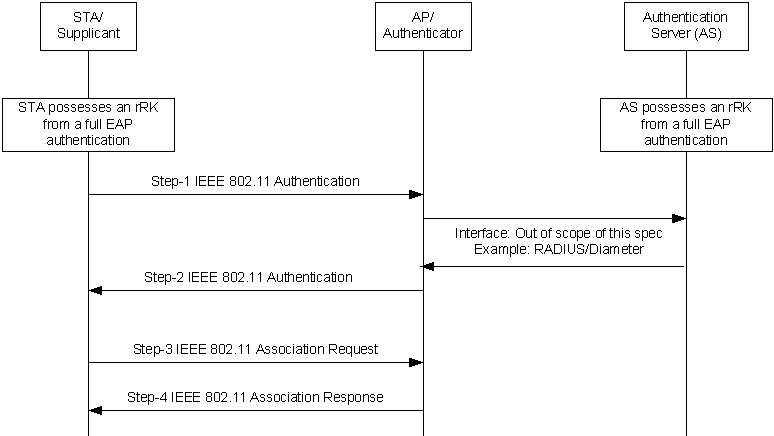 394041424344454647484950515253545556575859606162	Figure 11.54—FILS shared key authentication636465	The following subclauses are organized per each step as shown in 11.54 (FILS shared key authentication).123	11.11.2.3.2 Non-AP STA construction of Authentication frame5If the STA chooses to initiate FILS shared key authentication, it shall first choose a random 16-octet nonceand then determine whether to attempt PMKSA caching. If PMKSA caching is attempted, it shall generate alist of PMKSA identifiers. Otherwise, it shall construct an EAP-Initiate/Re-auth packet per IETF RFC 6696,910	with the following clarifications:1112	—	Regarding EAP-RP Flags:13—The B flag shall be set to 0, indicating that this is not an EAP-RP bootstrap message.—The L flag shall be set to 1, indicating that the TTP with whom the STA shares the rRK is to pro-16vide the lifetimes of rRK and rMSK in the EAP-Finish/Re-auth Packet.—	The Cryptosuite field shall not be set to 1.1920If PFS is desired, the STA selects a finite cyclic group from the dot11RSNAConfigDLGGroupTable, gener-ates an ephemeral private key, and performs the group’s scalar-op (see 11.3.4.1 (General)) with its randomephemeral private key and the generator from the selected finite cyclic group to compute an ephemeral pub-lic key.2526The STA then constructs an Authentication frame with the Authentication algorithm number set to 4 (FILSauthentication) (see 8.4.1.1 (Authentication Algorithm Number field)) and the Authentication transactionsequence number set to 1. The random nonce shall be encoded in the FILS Nonce field (see 8.4.1.58 (FILSNonce field)), and the FILS Authentication Type field shall be set to one of the FILS shared key authentica-tion as defined in Table 8-73a (Values of FILS Authentication Type field) depending on whether PFS isused. If a list of PMKSA identifiers was generated, it shall be used to construct the PMKID List elements.The EAP-Initiate/Re-auth packet, if generated, shall be copied into the FILS Wrapped Data field (see8.4.2.183 (FILS Wrapped Data element)). If PFS is desired, the chosen finite cyclic group shall be encodedin the Finite Cyclic Group field (see 8.4.1.42 (Finite Cyclic Group field)) and the ephemeral public key shallbe encoded in the Element field (see 8.4.1.40 (Element field)) according to the element to octet-string con-version in 11.3.7.2.4 (Element to octet string conversion).4041	The STA transmits the Authentication frame to the AP.4243444546	11.11.2.3.3 AP processing of Authentication frame4849	Upon reception of the Authentication frame, the AP shall do the following procedure:5051	a)	If Authentication frame includes a Finite Cyclic Group field, then the AP shall first determinewhether the indicated finite cyclic group in the received FILS Authentication frame is supported.b)	If the indicated finite cyclic group in the received FILS Authentication frame is not supported, theAP shall respond with an Authentication frame with the Authentication algorithm number set to 4(FILS authentication) (see 8.4.1.1 (Authentication Algorithm Number field)) and the Status Codefield set to 77 (Authentication is rejected because the offered finite cyclic group is not supported)and shall terminate the exchange.60c)	The AP shall check whether PMKSA caching is being attempted by the presence of the PMKID Listelement.631)	If the PMKID List element is present, the AP checks whether any PMKSA identifier offered inthe PMKID List matches an identifier for a cached PMKSA. If so, the AP selects a PMKID thatmatches and continues the FILS shared key authentication protocol using the PMK from theidentified PMKSA.32)	If a PMKID List element is not present or if no PMKSA identifier offered in the PMKID listmatches any identifier for a cached PMKSA, the AP checks whether an EAP-Initiate/Re-authpacket was included. If not, the AP shall respond with an Authentication frame with theAuthentication algorithm number set to 14 and the Status Code field set to 53 (invalid PMKID)and shall terminate the exchange.103)	If an EAP-Initiate/Re-auth packet is included, the AP shall extract the EAP-Initiate/Re-authdata from the FILS Wrapped Data field (see 8.4.2.183 (FILS Wrapped Data element)) and shallforward it to the Authentication Server. When applicable, the AP communicates with theAuthentication Server using the same protocols it uses when authenticating with EAP. Suitableprotocols include, but are not limited to, remote authentication dial-in user service RADIUS (asspecified in IETF RFC 2865) and Diameter (as specified in IETF RFC 6942).1819If PFS is being used, the AP shall also generate an ephemeral private key and perform the group’s scalar-op(see 11.3.4.1 (General)) to produce its own ephemeral public key. The AP may delay the generation of itsephemeral public/private key pair until after receiving a response from the Authentication Server, if applica-ble. The Authentication Server processes the EAP-Initiate/Re-auth packet as specified in IETF RFC 6696and returns an EAP-Finish/Re-auth packet to the AP. In the case of successful authentication by the Authen-tication Server, the Authentication Server returns the associated EAP-RP rMSK with the EAP-Finish/Re-auth packet. If the Authentication Server responds with a failure indication, then the AP shall produce anAuthentication frame with the Authentication Algorithm Number field set to “Fast Initial Link Setup authen-tication” 14 (see 8.4.1.1 (Authentication Algorithm Number field)), and the Status Code field set to 15(Authentication rejected because of challenge failure). In the case of successful authentication by theAuthentication Server, the Authentication Server returns the associated EAP-RP rMSK with the EAP-Fin-ish/Re-auth packet and processing terminates.343536	The AP proceeds by constructing an Authentication frame.373839404142	11.11.2.3.4 AP construction of Authentication frame4344If the AP is not connected to, or does not recognize the Authentication Server identified by the STA usingthe realm in the key Name-NAI field of the EAP-Initiate/Re-auth packet, then the AP shall send Authentica-tion frame with Status Code field set to 113, “Authentication rejected due to unknown AuthenticationServer” to the non-AP STA.4950Otherwise, the AP shall generate its own nonce and construct an Authentication frame for the STA. Thisframe shall contain the FILS wrapped data that encapsulates EAP-Finish/Re-auth packet received from theAuthentication Server. In addition, if PFS is used, the Element field of the Authentication frame sent by theAP contains the AP’s ephemeral public key. In this frame, the AP shall set the Authentication sequencenumber to 2.5758If PFS is being used for the exchange, STA’s public key shall be converted from an octet string to an ele-ment according to the conversion in 11.3.7.2.5 (Octet string to element conversion). Then the AP shall ver-ify the STA's public key in a group-specific fashion as described in 5.6.2.3 of NIST SP 800-56A R2. Ifverification fails, the AP shall terminate the FILS authentication protocol. Otherwise, the AP shall perform63the group's scalar-op (see 11.3.4.1 (General)) with the STA's ephemeral public key and its own ephemeralprivate key to produce an ephemeral Diffie-Hellman shared secret, DHss.The AP transmits the Authentication frame to the STA. Upon transmission of the FILS Authenticationframe, the AP shall proceed to key establishment per 11.11.2.5 (Key establishment with FILS authentica-tion).456	11.11.2.3.5 Non-AP STA processing of Authentication frame78	The STA processes the received Authentication frame as follows:10a)	If the received Authentication frame does not include the Authentication Algorithm Numberequal to 4 (FILS authentication) (see 8.4.1.1 (Authentication Algorithm Number field)), or ifPMKSA caching was attempted and the received Authentication frame includes a PMKID that14does not match a PMKID in the Authentication frame sent by the STA; or if the receivedAuthentication frame doesn’t include either a PMKID or an EAP-Finish/Re-auth packet, theSTA shall abandon FILS authentication.18b)	If the received Authentication frame includes the Status Code field equal to 15 (Authenticationrejected because of challenge failure) or 53 (invalid PMKID), then the STA shall abandon theFILS authentication.22c)	The STA verifies that the AP transmitted PFS parameters are consistent with the desire of theSTA (indicated by whether or not the STA transmitted an ephemeral public key):1	If the STA transmitted an ephemeral public key, and the received Authentication framedoes not include a well-encoded ephemeral public key, then the STA shall abandon theFILS authentication.292	If the STA did not transmit an ephemeral public key desired PFS, and the receivedAuthentication frame includes an ephemeral public key, then the STA shall abandon theFILS authentication.33d)	If applicable, the STA processes the EAP-Finish/Re-auth packet as per IETF RFC 6696:1	If the ‘R’ flag = 0, indicating success, then the STA shall derive rMSK.3637	2	If the ‘R’ flag = 1, indicating failure, then the STA shall abandon the FILS authentication.38e)	If PFS is being used for the exchange, the AP’s public key shall be converted from an octetstring to an element according to the conversion in 11.3.7.2.5 (Octet string to element conver-sion). Then the STA shall verify the AP’s public key in a group-specific fashion as described in5.6.2.3 of NIST SP 800-56A R2. If verification fails, the STA shall terminate the FILS authen-tication protocol. Otherwise, the STA shall perform the group's scalar-op (see 11.3.4.1 (Gen-44eral)) with the AP’s ephemeral public key and its own ephemeral private key to produce anephemeral Diffie-Hellman shared secret, DHss.f)	The STA shall perform key derivation per 11.11.2.5 (Key establishment with FILS authentica-4849	tion) and key confirmation per 11.11.2.6 (Key confirmation with FILS authentication).50If the STA was attempting EAP-RP Authentication and didn’t successfully receive an Authentication framewithin the time of dot11AuthenticationResponseTimeout, then the STA should perform retransmission pro-cedure as defined in IETF RFC 6696. If the retransmission procedure fails, then the STA shall abandon the55	FILS authentication and should perform full EAP authentication via IEEE 802.1X authentication.56If the STA was attempting PMKSA caching and did not receive an Authentication frame from the AP, theSTA shall attempt to use an alternate authentication method.60Upon successful processing of the Authentication frame, the STA shall proceed with key establishment per11.11.2.4 (Key establishment with FILS public key authentication).6364651	11.11.2.4 Key establishment with FILS public key authentication23	This subclause defines the procedure for establishing a shared key between a FILS capable STA and AP45	using FILS public key authentication.67	11.11.2.4.1 Prior to exchange [CID 10049]89FILS public key authentication performs key establishment with a Diffie-Hellman exchange. Prior to begin-ning the exchange, the non-AP STA;121)	Selects a finite cyclic group from the dot11RSNConfigDLCGroup table to perform the Diffie-Hell-man exchange.152)	Generates a random nonce, generates an ephemeral private key, and uses the selected group’s scalar-op (see 11.3.4.1 (General)) with its private key to generate its ephemeral public key.183)	Constructs an Authentication frame (see 8.3.3.11 (Authentication frame format)) as follows:a)	The Authentication algorithm number is set to 4 and the Authentication transaction sequencenumber is set to 1.23	b)	The random nonce is encoded in the FILS Nonce field (see 8.4.1.58 (FILS Nonce field)).24c)	FILS Authentication Type field indicates FILS public key authentication (2).d)	The chosen finite cyclic group is encoded in the Finite Cyclic Group field (see 8.4.1.42 (FiniteCyclic Group field)).28e)	The STA’s public key is encoded into the Element field (see 8.4.1.40 (Element field)) accord-ing to the element to octet-string conversion in 11.3.7.2.4 (Element to octet string conversion).313233	The STA then transmits the Authentication frame to the AP.3435	11.11.2.4.2 Processing after receipt [CID 10049]3637	Upon receipt, the AP processes the STA’s Authentication frame as follows:391)	If the finite cyclic group indicated by the Finite Cyclic Group field is not acceptable, the AP shallrespond with an Authentication frame with the status code of 77 (“Authentication is rejectedbecause the offered finite cyclic group is not supported”) and terminate the FILS authentication pro-43tocol.2)	If the finite cyclic group is acceptable, the AP verifies the validity of the STA’s public key:46a)	The public key is converted from an octet string to an element according to the conversion in11.3.7.2.5 (Octet string to element conversion).b)	The public key, as a group element, is verified in a group-specific fashion as described in5.6.2.3 of NIST SP 800-56A R23. If verification fails, the AP shall terminate the FILS authen-tication protocol.3)	The STA’s nonce and validated public key are extracted from the Authentication frame.545556	11.11.2.4.3 Post processing [CID 10049]5758	Next, the AP shall:59601)	Generates a random nonce, generates a random ephemeral private key, and then uses the agreed-upon group’s scalar-op (see 11.3.4.1 (General)) with its private key to generate its ephemeral publickey.6465	2)	Constructs an Authentication frame (see 8.3.3.11 (Authentication frame format)) as follows:a)	The Authentication algorithm number is set to 4, and the Authentication transaction sequencenumber is set to 2.34	b)	The FILS Authentication Type field is set to 2, indicating FILS public key authentication.5c)	The random nonce is encoded in the FILS Nonce field (see 8.4.1.58 (FILS Nonce field)).d)	The finite cyclic group is encoded in the Finite Cyclic Group field (see 8.4.1.42 (Finite CyclicGroup field)).e)	The AP’s public key is encoded in the Element field (see 8.4.1.40 (Element field)) according tothe element to octet-string conversion in 11.3.7.2.4 (Element to octet string conversion).1213	3)	Transmits the Authentication frame to the STA.144)	Computes the Diffie-Hellman shared secret, DHss, based on the STA’s ephemeral public key and itsown private key with the chosen group’s scalar-op.1718	5)	Perform key derivation (see 11.11.2.5 (Key establishment with FILS authentication)).1920	11.11.2.4.4 Upon receipt [CID 10049]212223	Upon receipt, the STA:24251)	Verifies that the finite cyclic group in the AP’s response is equal to the group selected by the STA. Ifthese differ, the STA shall terminate the authentication exchange.2)	Verifies the validity of the AP’s public key:a)	The public key is converted from an octet string to an element according to the conversion in11.3.7.2.5 (Octet string to element conversion).32b)	The public key, as a group element, is verified in a group-specific fashion according to 5.6.2.3of NIST SP 800-56A R2. If public key validation fails the STA shall terminate the authentica-tion exchange.37	3)	Extracts the AP’s nonce and verified public key from the Authentication frame.384)	Compute the Diffie-Hellman shared secret, DHss, based on the AP’s ephemeral public key and itsown private key with the chosen group’s scalar-op to derive DHss.415)	Performs key derivation (see 11.11.2.5 (Key establishment with FILS authentication)) and beginskey confirmation (see 11.11.2.6 (Key confirmation with FILS authentication)).4445464748	11.11.2.5 Key establishment with FILS authentication495051	11.11.2.5.1 General5253	When not using PMKSA caching, a PMK is created using the Extract function of IETF RFC 5869. Whenusing PMKSA caching, a new PMKSA is not created. Instead, the PMKSA used for PMKSA cachingremains and continues to be identified by the appropriate PMKID. Regardless of whether PMKSA cachingis used or not, a PTKSA shall be generated with each FILS authentication exchange.5859PTKSA creation uses the KDF from 11.6.1.7.2 (Key derivation function (KDF)) to derive the followingkeys from the PMK: a key confirmation key (KCK); a key encryption key (KEK); and a temporal key (TK).6263PTKSA key establishment shall immediately be followed by key confirmation per 11.11.2.5 (Key confirma-tion with FILS authentication).1	11.11.2.5.2 PMKSA key derivation with FILS authentication23	The Extract function used to derive the PMK takes the two nonces as salt and the secret(s) from FILS Keyestablishment as input keying material. A PMKID used to identify the PMKSA is generated using the hashalgorithm from the negotiated AKM on input data specific to the FILS Key Establishment step. The lengthof the PMK shall be either 256 bits or 384 bits depending on the negotiated AKM, and the length of thePMKID shall be 128 bits. If FILS shared key authentication was used to generate input keying material, thePMK and PMKID are derived as:1112	PMK = HMAC-Hash(SNonce || ANonce, rMSK [ || DHss ])131415	PMKID = Truncate-128(Hash(EAP-Initiate/Reauth))16171819When FILS public key authentication is used to generate input keying material, the PMK and PMKID arederived as:222324	PMK = HMAC-Hash(SNonce || ANonce, DHss)2526	PMKID = Truncate-128(Hash(gSTA || gAP))272829	where:3031	—	SNonce is the STA nonce and ANonce is the AP nonce.3233	—	rMSK is the shared secret from the EAP-RP exchange.34—	DHss is the shared secret derived from the Diffie-Hellman exchange, when performed.—	The brackets indicate the inclusion of the shared secret when doing a Diffie-Hellman exchange; thereis no shared secret to include otherwise.—	EAP-Initiate/Reauth is the EAP-RP packet sent by the STA during key establishment with FILSshared key authentication.4142	—	gSTA is the STA's Diffie-Hellman value and gAP is the AP's Diffie-Hellman value.4344	—	Hash is the AKM-specific hash function.45Upon completion of PMK and PMKID generation the shared secret, DHss, and rMSK, if applicable, shall beirretrievably deleted.4950515253	11.11.2.5.3 PTKSA key derivation with FILS authentication54For PTKSA key generation, the inputs to the KDF are the PMK of the PMKSA, a constant label, and a con-catenation of the STA’s MAC address, the AP’s BSSID, the STA’s nonce, and the AP’s nonce. When the57AKM negotiated is 00-0F-AC:14 or 00-0F-AC:16, the length of KEK shall be 256 bits, and the length of theKCK 256 bits. When the AKM negotiated is 00-0F-AC:15 or 00-0F-AC:17, the length of the KEK shall be512 bits, and the length of KCK shall be 384 bits. When the AKM negotiated is 00-0F-AC:16, FILS-FT is256 bits; when AKM negotiated if 00-0F-AC:17, FILS-FT is 384 bits; otherwise, FILS-FT is not derived.The total amount of bits extracted from the KDF shall therefore be 512+TK bits, 896+TK bits, or 1280+TK63bits depending on the AKM negotiated, where TK_bits are determined from Table 11-4 (Cipher suite keylengths):12345	where:6KCK || KEK || TK [ || FILS-FT ] = KDF-X(PMK, “FILS PTK Derivation”, SPA || AA || SNonce || ANonce)—	X is 512+TK_bits, 768+TK bits, 896+TK bits, or 1280+TK bits from Table 11-4 (Cipher suite keylengths) depending on the AKM negotiated.9—	PMK is the PMK from the PMKSA, either created from an initial FILS connection or from a cachedPMKSA, when PMKSA caching is used.12—	SPA is the STA’s MAC address and the AA is the AP’s BSSID.—	SNonce is the STA’s nonce and ANonce is the AP’s nonce.15—	The brackets indicate the generation of FILS-FT when doing FT initial mobility domain associationusing FILS authentication; FILS-FT is not generated otherwise.1819202122	11.11.2.6 Key confirmation with FILS authentication2324	11.11.2.6.1 General2526Key confirmation for FILS authentication is a (Re)Association Request frame followed by a (Re)Associa-tion Response frame. Components of the (Re)Association Request and (Re)Association Response framesshall be protected using KEK.3031323334	11.11.2.6.2 (Re)Association Request for FILS key confirmation3536The STA constructs a (Re)Association Request frame for FILS authentication per 8.3.3.5 (AssociationRequest frame format) and 8.3.3.7 (Reassociation Request frame format). Hash functions are used to gener-ate the FILS Key Confirmation element and the specific hash function depends on the AKM negotiated40	(8.4.2.24.3 (AKM suites)).4142For FILS shared key authentication, the KeyAuth field of the FILS Key Confirmation element is constructedby using the HMAC mode of the negotiated hash function with a key of KCK on a concatenation of theSTA’s nonce, the AP’s nonce, the STA’s MAC address, the AP’s BSSID, and conditionally the STA’s pub-lic Diffie-Hellman value and the AP’s public Diffie-Hellman value, in that order:474849	Key-Auth = HMAC-Hash(KCK, SNonce || ANonce || STA-MAC || AP-BSSID [ || gSTA || gAP ])5051	where:5253—	Hash is the hash function specific to the negotiated AKM.—	SNonce is the STA's nonce, ANonce is the AP’s nonce.56—	STA-MAC is the MAC address of the STA and AP-BSSID is the BSSID of the AP.—	gSTA is the STA’s Diffie-Hellman public value and gAP is the AP’s Diffie-Hellman public value.59—	The brackets indicate the inclusion of the Diffie-Hellman public values when doing PFS with FILSshared key authentication; there are no Diffie-Hellman public values to include otherwise.6263For FILS public key authentication, the KeyAuth field of the FILS Key Confirmation element is a digitalsignature using the STA’s private key, of the negotiated hash function on a concatenation of the STA’s pub-lic Diffie-Hellman value, the AP’s public Diffie-Hellman value, the STA’s nonce, the AP’s nonce, theSTA’s MAC address, and the AP’s BSSID, in that order:345	Key-Auth = Sig-STA(gSTA || gAP || SNonce || ANonce || STA-MAC || AP-BSSID)6where Sig-STA( ) indicates a digital signature using the STA’s private key, analog to the STA’s trusted pub-lic key. The form of signature depends on the type of public key used by the STA (IETF RFC 3447 for RSA;FIPS 184-4 for DSA; and ISO/IEC 14888-3 for ECDSA). The data to be signed is first hashed and the hash11	algorithm used with the appropriate digital signature algorithm shall be specific to the negotiated AKM.12The (Re)Association Request frame shall be encrypted using the AEAD algorithm as defined in 11.11.2.7(AEAD cipher mode for FILS) with the KEK as the key. The AAD used with the AEAD algorithm for the1516	Association Request frame is constructed by concatenating the following data together in order:1718	—	The STA’s MAC address,19—	The AP’s BSSID,—	The STA’s nonce,22—	The AP’s nonce,—	The contents of the (Re)Association Request frame from the Capability Information field (inclusive)to the FILS Session element (inclusive).27The plaintext passed to the AEAD algorithm is the data that would follow the FILS Session element in anunencrypted frame. The output of the AEAD algorithm becomes the data that follows the FILS Session ele-ment in the encrypted and authenticated (Re)Association Request frame. The output of the algorithm is as3132	specified in RFC 5116. The resulting (Re)Association Request frame shall be transmitted to the AP.33The AP decrypts and verifies the received (Re)Association Request frame with the AEAD algorithm asdefined in 11.11.2.7 (AEAD cipher mode for FILS) with the KEK as the key. The AAD is reconstructed asdefined above and is passed, along with the ciphertext of the received frame, to the AEAD decryption oper-3738	ation.39If the output from the AEAD decryption operation returns a failure, the authentication exchange shall bedeemed a failure. If the output does not return failure, the output plaintext replaces the ciphertext as portionof the frame that follows the FILS Session element and processing of the received frame continues by check-44	ing the value of the FILS Key Confirmation element.45The AP verifies that the RSNE received in the (Re)Association Request frame has identical AKM suite andcipher suites and RSN capabilities as were included in the RSNE in the Authentication frame from the STA.4849	If these fields differ, authentication shall be deemed a failure.50For FILS shared key authentication, the AP constructs a verifier, Key-Auth', in an identical manner as theSTA constructed its Key-Auth above.5354The AP compares Key-Auth' with the KeyAuth field in the FILS Key Confirmation element of the receivedframe. If they differ, authentication shall be deemed a failure.57For FILS public key authentication, the AP uses the STA’s (certified) public key from the FILS Public Keyelement to verify that the signature contained in the KeyAuth field corresponds to the purported signature by61	the STA over the concatenation of the following:6263	—	the STA’s public Diffie-Hellman value gSTA,6465	—	the AP’s public Diffie-Hellman value gAP,1	—	the STA’s nonce SNonce, the AP’s nonce ANonce,2—	the STA’s MAC address STA-MAC,—	the AP’s BSSID AP-BSSID.56in that order, according to the signature scheme used. Furthermore, the AP checks all certificates in the cer-tificate chain, both cryptographically and from a security policy perspective, according to the procedures forchecking certificates and certificate chains in IETF RFC 5280. If any of these verifications fail, authentica-tion shall be deemed a failure.1112If authentication is deemed a failure, KCK, KEK, TK and the PTKSA shall be irretrievably deleted and theAP shall return an Authentication frame with a status code set to 112 (Authentication rejected due to FILSauthentication failure). If PMKSA caching was not being employed for this failed authentication attempt,the PMKSA shall also be deleted. If PMKSA caching was being used, the cached PMKSA may not be1718	deleted.1920212223	11.11.2.6.3 (Re)Association Response for FILS key confirmation24The AP constructs a (Re)Association Response frame for FILS authentication per 8.3.3.6 (AssociationResponse frame format) and 8.3.3.8 (Reassociation Response frame format). As with the (Re)Association27Request frame, hash functions are used to generate the FILS Key Confirmation element and the specifichash function depends on the AKM negotiated (see 8.4.2.24.3 (AKM suites)).30The AP constructs a Key Delivery element indicating the current GTK and Key RSC, the current IGTK andIPN if management frame protection is enabled. The GTK is carried in a GTK KDE with Tx bit equal to 0. The34	IGTK and IPN are carried in an IGTK KDE. The AP puts this element into the (Re)Association Response frame.3536	.3738For FILS shared key authentication, the KeyAuth field of the FILS Key Confirmation element is constructedby using the HMAC mode of the negotiated hash function with a key of KCK on a concatenation of the AP’snonce, the STA’s nonce, the AP’s BSSID, the STA’s MAC address, and conditionally the AP’s public Dif-fie-Hellman value and the STA’s public Diffie-Hellman value, in that order:434445	Key-Auth = HMAC-Hash(KCK, ANonce || SNonce || AP-BSSID || STA-MAC [ || gAP || gSTA ])4647	where:4849—	Hash is the hash function specific to the negotiated AKM.—	ANonce is the AP’s nonce and SNonce is the STA’s nonce.5253	—	AP-BSSID is the BSSID of the AP and STA-MAC is the MAC address of the STA.54—	gAP is the AP’s Diffie-Hellman public value and gSTA is the STA’s Diffie-Hellman public value.—	The brackets indicate the inclusion of the Diffie-Hellman public values when doing PFS with FILSshared key authentication; there are no Diffie-Hellman public values to include otherwise.59For FILS public key authentication, the KeyAuth field of the FILS Key Confirmation element is a digitalsignature using the AP’s private key of the output from the negotiated hash function on a concatenation ofthe AP’s public Diffie-Hellman value, the STA’s public Diffie-Hellman value, the AP’s nonce, the STA’s63nonce, AP’s BSSID, and the STA’s MAC address, in that order. The specific construction of the digital sig-nature depends on the crypto-system of the public/private keypair:1	Key-Auth = Sig-AP(gAP || gSTA || ANonce || SNonce || AP-BSSID || STA-MAC )23	where Sig-AP() indicates a digital signature using the AP’s private key analog to the AP’s trusted public key.The form of signature depends on the type of public key used by the AP (IETF RFC 3447 for RSA; FIPS184-4 for DSA; and ISO/IEC 14888-3 for ECDSA). The data to be signed is first hashed and the hash algo-rithm used with the appropriate digital signature algorithm shall be specific to the negotiated AKM.89	The (Re)Association Response frame shall be encrypted using the AEAD algorithm as defined in 11.11.2.7(AEAD cipher mode for FILS) with the KEK as the key. The AAD used with the AEAD algorithm for the(Re)Association Response frame is constructed by concatenating the following data together in order:1314	—	The AP’s BSSID,15—	The STA’s MAC address,—	The AP’s nonce,18—	The STA’s nonce,—	The contents of the (Re)Association Response frame from the Capability Information field (inclu-22	sive) to the FILS Session element (inclusive).23The plaintext passed to the AEAD algorithm is the data that would follow the FILS Session element in anunencrypted frame. The output of the AEAD algorithm becomes the data that follows the FILS Session ele-ment in the encrypted and authenticated (Re)Association Request frame.  The output of the algorithm is as28	specified in IETF RFC 5116. The resulting (Re)Association Response frame shall be transmitted to the STA.29The STA decrypts and verifies the received (Re)Association Response frame with the AEAD algorithm asdefined in 11.11.2.5 (Key establishment with FILS authentication) with the KEK as the key. The AAD is32reconstructed as defined in this subclause above and is passed with the ciphertext of the received frame tothe AEAD decryption operation.35The STA compares FILS Session of the received frame with the FILS Session it selected to identify theFILS session. If they differ, authentication shall be deemed a failure.39If the output from the AEAD decryption operation returns failure, the authentication exchange shall bedeemed a failure. If the output does not return failure, the output plaintext replaces the ciphertext as portionof the frame that follows the FILS Session element and processing of the received frame continues by check-ing the value of the FILS Key Confirmation element.45For FILS shared key authentication, the STA constructs a verifier, Key-Auth', in an identical manner as theAP constructed its Key-Auth above.The STA verifies that the RSNE received in the (Re)AssociationResponse frame has identical AKM suites and cipher suites and RSN capabilities as were included in theRSNE in the Beacon, Probe Response, and Authentication frames from the AP. If these fields differ, authen-51	tication shall be deemed a failure.52The STA compares Key-Auth' with the KeyAuth field in the FILS Key Confirmation element of thereceived frame. If they differ, authentication shall be deemed a failure.5556For FILS public key authentication, the STA uses the AP’s (certified) public key from the FILS Public Keyelement to verify that the signature contained in the KeyAuth field corresponds to the purported signature bythe AP over the concatenation of the following:6061—	AP’s public Diffie-Hellman value gAP,—	the STA’s public Diffie-Hellman value gSTA,6465	—	the AP’s nonce ANonce,—	the STA’s nonce SNonce,—	the AP’s BSSID AP-BSSID,4	—	the STA’s MAC address STA-MAC,56	in that order, according to the signature scheme used. Furthermore, the AP checks all certificates in the cer-7tificate chain, both cryptographically and from a security policy perspective, according to the procedures forchecking certificates and certificate chains in IETF RFC 5280. If any of these verifications fail, authentica-tion shall be deemed a failure.1112	If authentication is deemed a failure, the KCK, KEK, PMK, and TK shall be irretrievably deleted and the13STA shall abandon the exchange. Otherwise authentication succeeds and the STA and AP shall irretrievablydelete the nonpersistent secret keying material that is created by executing the key establishment with FILSshared key authentication scheme (11.11.2.3 (Key establishment with FILS shared key authentication)) orthe key establishment with FILS public key authentication scheme (11.11.2.4 (Key establishment with FILSpublic key authentication)). The KCK, KEK, and PMK shall be used for subsequent key management as19specified in 11.5 (RSNA security association management). If the lifetime of the rMSK is known, the STAand AP shall set the lifetime of the PMKSA to the lifetime of the rMSK. Otherwise, the STA and AP shallset the lifetime of the PMKSA to the value dot11RSNAConfigPMKLifetime.2324	Upon successful completion of the FILS authentication procedure, the STA shall process the Key Delivery25element in the (Re)Association Response frame. The STA installs the GTK and key RSC, and IGTK andIPN if management frame protection is enabled.2829303132	11.11.2.7 AEAD cipher mode for FILS33FILS authentication uses an AEAD cipher mode to protect (Re)Association Request/Response and EAPOL-Key frames. The AEAD cipher mode is determined by the specific FILS AKM negotiated.3637AES-SIV-256 is used when the AKM negotiated is 00-0F-AC:14 or 00-0F-AC:16 and AES-SIV-512 is usedwhen the AKM negotiated is 00-0F-AC:15 or 00-0F-AC:17.4041424344454647484950515253545556575859606162636465